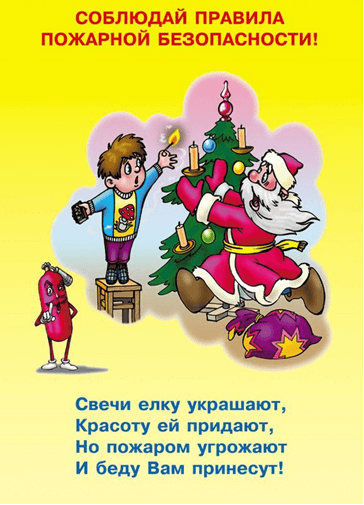 Если случился пожар звоните по номеру 01 или 112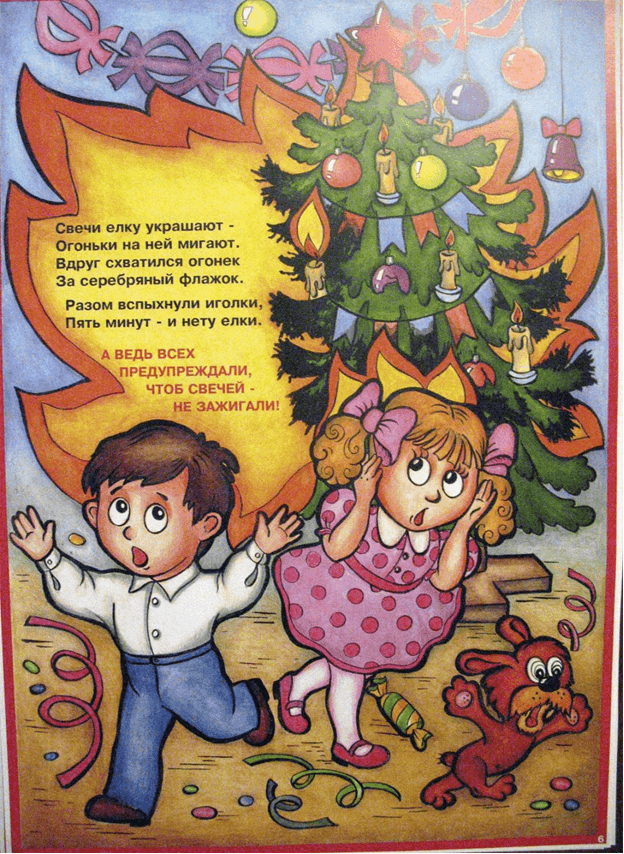 Если случился пожар звоните по номеру 01 или 112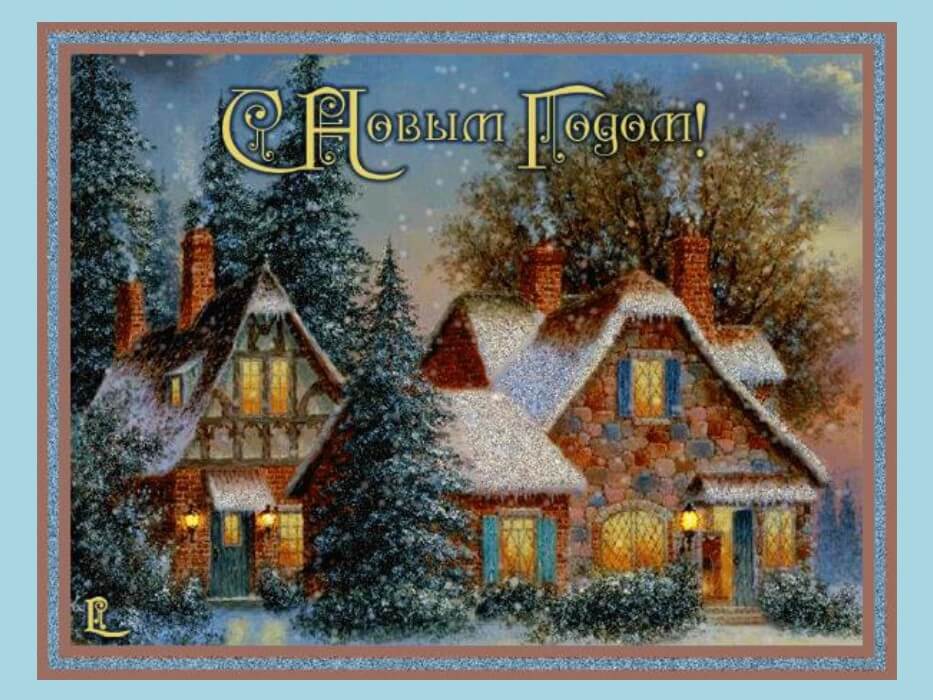 Обеспечьте пожарную безопасность в своем доме и тогда в Новогодние праздники Вам не придется звонить по номеру 01 или 112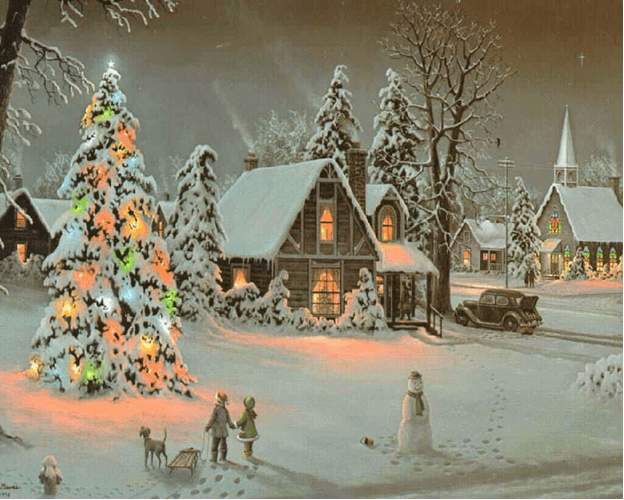 Обеспечьте пожарную безопасность в своем доме и тогда в Новогодние праздники Вам не придется звонить по номеру 01 или 112